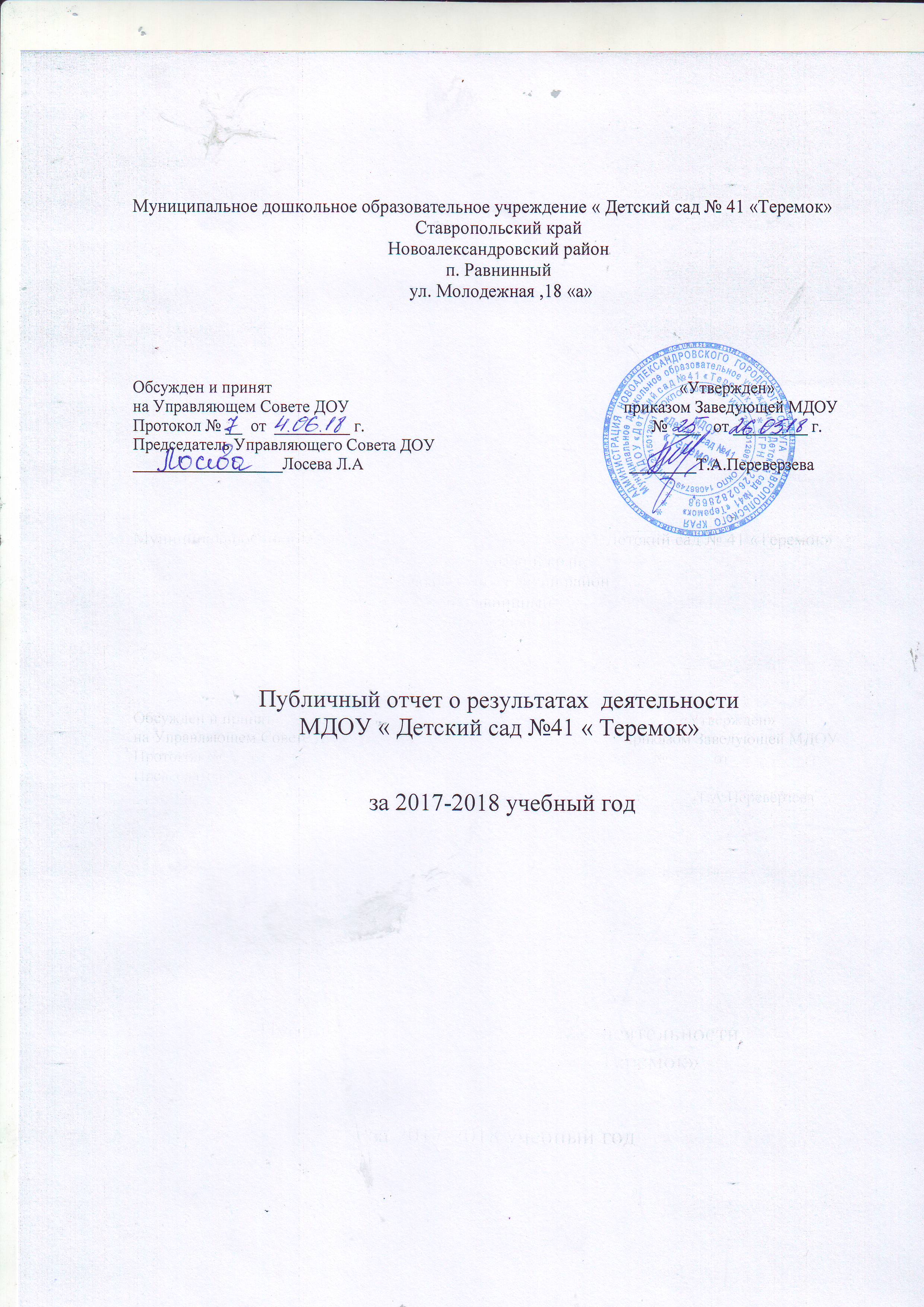 Информационная справкаСоциальный паспорт семей МДОУ Д/с №41 «Теремок»                                                                                                                                                  Приложение №1Результативность   образовательной деятельностиПриложение №2Организация работы по охране жизни и здоровья воспитанниковВся деятельность медико – педагогической службы строилась с целью создание здоровой развивающей среды, формирование у детей собственной стратегии поведения и здоровой жизни,  привлечение к проблеме здоровья детей, воспитателей, медиков и родителей. Пропаганда ЗОЖ среди родителей.И велась в следующих направленияхАнализ состояния здоровья детей, оценка эффективности профилактических и оздоровительных мероприятий.Организация профилактических осмотров.Иммунопрофилактика.Мероприятия по обеспечению адаптации в ДОУ.ДиспансеризацияОрганизация работы по гигиеническому воспитанию детей, родителей (лиц, их замещающих).                  Санитарное просвещение воспитателей, педагогов и   родителей проводилось строго по плану,  и  охватил разнообразные вопросы оздоровления детей.Здоровьесберегающие технологии, реализуемые педагогами ДОУ в 2017-2018 учебном годуТак, благодаря приведению в систему работы по охране жизни здоровья воспитанников образовательного процесса в течение всего года в ДОУ не отмечено вспышек инфекционных заболеваний и случаев травматизма среди воспитанников и сотрудников. Была разработана, принята на педагогическом совете и включена в образовательную программу модель двигательного режима, система здоровьесберегающих технологий для работы с воспитанниками разного уровня здоровья.Показатели  деятельности  Муниципального дошкольного образовательного учреждения « Детский сад №41 « Теремок» за 2017 -2018 уч год
Название разделаСодержание1.Общая характеристика учреждения. Статус  по уставуМуниципальное  дошкольное образовательное учреждение «Детский сад №41 « Теремок»  По типу Учреждение является  казённым образовательным учреждением, по виду – детский сад.Учредитель:   Администрация Новоалександровского муниципального района Ставропольского края Год основания:  28 августа  1986Юридический адрес:356017, Российская Федерация, Ставропольский край, Новоалександровский район, п.Равнинный ул. Молодёжная 18а.Телефон: 8 -865-44 -56-8-99 электронный адрес: tatyana.pereverzeva2017@yandex.ruадрес сайта www.teremok41.ruНормативные документы ДОУ Лицензия:  серия    01  № 0001658  регистрационный № 5405 от 14.12.2016г Министерства образования и молодежной политики Ставропольского края на осуществление образовательной деятельности .Устав Муниципального дошкольного образовательного учреждения « Детский сад №41 «Теремок» ( Постановление администрации Новоалександровского муниципального района Ставропольского края от 24.12.2015 г Наличие программы развития: Имеется  программа развития  на 2017-. Система договорных отношений, регламентирующих деятельность ДОУ , представленаДокументацию Учреждения регламентируют следующие локальные акты:Договором о взаимоотношениях между ДОУ и Учредителем;Трудовым договором с руководителем ДОУ;Договором с родителями;Системой договоров о сотрудничестве со службами, обеспечивающими жизнедеятельность учреждения.Основная образовательная программа МДОУ Детский сад №41 « Теремок»;штатное расписание Учреждения;финансовые документы;документы по делопроизводству Учреждения;должностные инструкции, определяющие обязанности работников Учреждения;правила внутреннего трудового распорядка;инструкции по организации охраны жизни и здоровья детей  в Учреждении;положение о педагогическом совете;положение о Совете Учреждения;годовой план работы Учреждения;программа развития Учреждения;коллективный договор;учебный план;режим дня;расписание занятий в Учреждении;положение о порядке установления стимулирующих выплат  работников Учреждения;  положение о Родительском собрании Учреждения;статистическая отчетность Учреждения;приказы заведующего Учреждением;Наличие основной общеобразовательной программы ДОУ:Имеется основная образовательная программа  МДОУ «Детский сад № 41 «Теремок», которая     соответствует Федеральным государственным образовательным стандартам к структуре основной образовательной программе дошкольного образования;  рабочая программа по музыкальному воспитанию для детей дошкольного возраста (2-7 лет) на  _2018_учебный год;  рабочая программа по физическому воспитанию дошкольников на  _2017-2018_учебный год; рабочие программы всех возрастных групп на  2017-2018 учебный год (1 младшей, 2 младшей, средней, старшей, подготовительной)Характеристика контингента воспитанников  В _2017-2018__ учебном году в МДОУ функционировало 3группы, которые посещали 57 ребенок:1 младшая группа – 17 чел.2 младшая группа – 12чел.Средняя группа  - 15 чел.Старшая группа – 5 чел.Подготовительная группа – 19 чел. Социальный статусОбразованиеЗанятостьПолные-Высшее-Бюджетная сфера-Неполные-Среднеспец -Сельское хоз-во-М/одиночки-Среднее-Предприниматель-МногодетныеНезаконченное среднее-БезработныеОпекуны-Фермер-№п/пНаименование дисциплинАвтор, название, место издания, издательство, год издания учебной литературы, вид и характеристика иных информационных ресурсов1.«Физическая культура»«Физическая культура в детском саду» Пензулаева Л.И.2009 г 2.« Здоровье» « Здоровье» Л.П. Болдурчиди 1998г 3.«Безопасность» «Безопасность» Р.Б. Стеркина «Основы безопасности детей дошкольного возраста»,    4.«Социализация»    Р.М. Литвинова  «Региональная культура как средство патриотического воспитания детей дошкольного возраста,  Ставрополь . 5.«Труд»   «Труд»   Л.А. Топоркова,  Т.Н. Доронова «Сделаю сам», М., «Просвещение», .   6 «Познание» Т.И. Гризик «Познавательное развитие»  М., «Просвещение», .6.«Познание»Т.И.Гризик«Познавательное развитие» М.,Просвещение2000г 7 «Коммуникация»В.В. Гербова «Учусь говорить», Москва, Просвещение .8«Чтение художественной литературы»  Н.П. Ильчук, В.В. Гербова, Л.Н. Елисеева, Н.П. Бабурова «Хрестоматия для дошкольников 5-7 лет» М., Издательство АСТ, . Н.П. Ильчук, В.В. Гербова, Л.Н. Елисеева, Н.П. Бабурова «Хрестоматия для дошкольников 4-5 лет» М., Издательство АСТ, .9.«Музыка»Э.Костина «Камертон» Программа музыкального образования детей раннего и дошкольного возраста, М, «Линка-Пресс», 2008г  Н.Сорокина  «Театрализованные занятия в детском саду», М., Просвещение .Администрация,ОрганыГосударственно-общественного управления и самоуправления.Администрация,ОрганыГосударственно-общественного управления и самоуправления.Управление дошкольным образовательным учреждением осуществляется в соответствии с Законом Российской Федерации "Об образовании", иными законодательными актами РФ, Уставом Детского сада на принципах демократичности, открытости, профессионализма, а также единоначалия и самоуправления, обеспечивающих государственно-общественный характер управления. Формами соуправления Детским садом являются:   -Общее собрание трудового коллектива детского сада: Управляющий Совет Детского сада; - Педагогический Совет Детского сада;- Родительский комитет.- Профсоюзная организация, совет трудового коллектива Цель управленческой деятельности: Стабильное функционирование и управляемое развитие дошкольного образовательного учреждения как открытой социально-педагогической системы. В организационной структуре детского сада – 2 службы: - Методическая;-административно-хозяйственная. Медицинское обслуживание Детского сада осуществляется ГБУЗ НЦРБ медицинской сестрой. В детском саду имеется нормативно-правовая документация, локальные акты, регламентирующие деятельность образовательного процесса. Документация ведется в соответствии с номенклатурой дел. Руководитель:Руководитель:Заведующая: Переверзева Т.А  имеет высшее педагогическое образование квалификационную категорию « Соответствие занимаемой должности» 2.Особенности образовательного процесса Характеристика образовательных программ по ступеням обучения. Характеристика образовательных программ по ступеням обучения. Стратегическая цель образовательной деятельности дошкольного образовательного учреждения – достижение современного качества дошкольного образования воспитанниками детского сада в соответствии с перспективными потребностями личности, общества и государства. Содержание образования в образовательном учреждении определяется общеобразовательной программой дошкольного образовательного учреждения. В ее структуре: 1. «От рождения до школы» под редакцией Н.Е. Веракса, Т.С. Комарова - выделены образовательные области: физическая культура здоровье, безопасность, социализация, труд, познание, коммуникация, чтение художественной литературы, художественное творчество и музыка. - интеграция образовательных областей осуществляется в соответствии с возрастными особенностями воспитанников. - в основе образовательного процесса определен комплексно-тематический и развивающий принцип с ведущей игровой деятельностью. - решение программных задач осуществляется в разных формах совместной деятельности взрослых и детей, а также в самостоятельной деятельности детей. 2.Содержание воспитательно-образовательного процесса в дошкольном учреждении определяется также комплексом парциальных программ и методических разработок. Дополнительные образовательные услуги Дополнительные образовательные услуги В 2017 г. – 2018 г., выполняя задачу по проектированию новой модели дошкольного образовательного учреждения, с учетом запросов родителей, была продолжена работа консультативного пункта для детей, не посещающих детский сад, где родители могли получить информацию по актуальным вопросам, воспитания, обучения и развития детей. Информационные технологии. Информационные технологии. В образовательном процессе ДОУ применяются современные технические и дидактические средства воспитания и обучения: интерактивное оборудование (ноутбук, проектор, экран). Новое мультимедийное оборудование позволило воспитателям использовать интерактивные формы обучения: компьютерные викторины, путешествия, презентации, вернисажи репродукций великих художников, проектную и опытно-исследовательскую деятельность с детьми.Характеристика системы оценки качества Характеристика системы оценки качества Система управления в ДОУ- система менеджмента качества. С этой целью разрабатываются и документируются процессы, от которых максимально зависит качество образовательной деятельности ДОУ. Это прежде всего - персональная ответственность администрации и сотрудников детского сада. Для реализации этой цели мы стремимся: 1. Изучать и прогнозировать требования заинтересованных сторон к качеству образовательных услуг по воспитанию, обучению и развитию детей дошкольного возраста; 2. Улучшать качество образовательного процесса за счет: развития содержания образования в ДОУ; - применения современных образовательных технологий; - улучшения учебно-методического и материально-технического обеспечения образовательного процесса; - освоения сотрудниками образовательного учреждения новых профессиональных компетенций. 3. Ориентироваться на современные тенденции в области дошкольного образования. 4. Создать медико-социальные условия, обеспечивающие безопасные условия жизнедеятельности детей. 5. Выстраивать конструктивное взаимодействие со всеми субъектами образовательного процесса. 6 Создавать условия для продуктивной и творческой работы сотрудников ДОУ. В МДОУ осуществляется контроль за качеством воспитательно-образовательного процесса, усвоением детьми программного материала. Свою педагогическую работу планируем, опираясь на результаты анализа: -выполнение программы воспитания и обучения; -готовности детей к обучению в школе. Оценка результатов развития дошкольников строится на основе показателей развития, данных в программе «От рождения до школы» . Результаты мониторинга образовательного процесса (дважды в год ) позволяют выявить уровни овладения необходимыми навыками и умениями по образовательным областям («Здоровье», «Физическая культура», «Социализация», «Труд», «Безопасность», «Познание», «Коммуникация», «Чтение художественной литературы», «Художественное творчество» «Музыка») Все это позволяет осуществить комплексный подход к оценке развития ребенка. ( 3.Условия осуществления образовательного процесса 3.Условия осуществления образовательного процесса Развивающая среда дошкольного образовательного учреждения строится с учетом:-приоритетного  направления деятельности образовательногоучреждения, дополнительных образовательных и коррекционно-развивающих образовательных услуг;-методического обеспечения образовательной деятельности сотрудников по реализации основной общеобразовательной программы ДОУ;- психологического обеспечения образовательной деятельности. В соответствии с концептуальными требованиями реализуемой образовательной программы в ДОУ и каждой возрастной группе созданы Центры активности, позволяющие обеспечить потребности детей в различных видах творческой, продуктивной детской деятельности. В детском саду действуют несколько центров по художественно-эстетическому воспитанию детей: изобразительный, творческий центр ручного труда и художественной аппликации, музыкально-хореографический и театральный. В2017 -18 уч.г продолжил свою работу духовно нравственный центр» Развивающая среда Детского сада является эффективным средством поддержки индивидуальности и целостного развития ребенка до школы, обеспечивающим такие направления развития детей как: физическое; познавательно-речевое; художественно-эстетическое; социально-личностное. Познавательно-интеллектуальная развивающая среда в группах содержит инновационные компоненты: коллекции, уголки природы, мини-библиотеки, творческие мастерские и т.п. Воспитательно-образовательный процесс обеспечен учебным оборудованием, техническими средствами обучения. Группы оборудованы мебелью, пособиями, развивающими играми и игрушками. Имеется полный комплекс программно-методический комплекс образовательной программы. Развитие библиотечно-информационных ресурсов осуществляется через подписные издания учебно-методического направления: «Управление ДОУ», «Дошкольное воспитание», «Воспитатель ДОУ», «Музыкальный руководитель», «Дошкольное образование», «Обруч». Режим работы.Режим работы.ДОУ функционирует по 5-дневной рабочей неделе: с 7.30 до 18.00; с выходными днями - суббота и воскресенье, с 10,5-ти часовым пребыванием воспитанников. Режим охраны: круглосуточный /с 8.00 до 17.00 – дежурный администратор, с 18.00 до 6.30 – сторож/. Учебно-материальная база, благоустройство и оснащенность Учебно-материальная база, благоустройство и оснащенность Качество образовательной деятельности ДОУ обеспечивается современной материально- технической базой, позволяющей качественно реализовать образовательную Программу ДОУ. Материально- техническая база дошкольного образовательного учрежденияв 2017-18 учебном году пополнялась и обновлялась за счет бюджетных средств в сумме 8700 рублей. Было приобретено спортивное оборудование для физкультурного зала.. Групповые комнаты оснащены разнообразным игровым материалом. В каждой группе, в соответствии с концептуальными требованиями реализуемой образовательной программы созданы учебные центры, центры активности, каждый из которых – это маленькая творческая лаборатория, в которой подготовленные материалы стимулируют самостоятельное познание сложных явлений, закономерностей и создает условия для проявления детьми собственной инициативы, творчества. В ДОУ имеются: пианино, музыкальные центры, мягкий инвентарь, детские игрушки, спортивные уголки. Территория, прилегающая к зданию детского сада, обеспечивает условия для прогулок и игр на свежем воздухе, рассматривается как часть развивающего пространства, в пределах которого осуществляется игровая и самостоятельная деятельность детей. Прогулочные участки недостаточно оснащены необходимым оборудованием. Имеется спортивная площадка Условия для досуговой деятельности и дополнительного образованияУсловия для досуговой деятельности и дополнительного образованияУсловия для занятий физкультурой и спортом. Условия для занятий физкультурой и спортом. Вся работа по физической культуре направлена на: - развитие физических качеств (скоростных, силовых, гибкости, выносливости и координации); - накопление и обогащение двигательного опыта детей (овладение основными движениями); - формирование у воспитанников потребности в двигательной активности и физическом совершенствовании. - воспитание у дошкольников потребности в здоровом образе жизни. Работа по данному направлению развития ведется с учетом группы здоровья, уровня физической подготовленности Для реализации комплексного подхода к сохранению и укреплению здоровья воспитанников, в ДОУ созданы условия для полноценного физического развития воспитанников: - полноценное сбалансированное питание; - развитие двигательной активности детей; - выполнение режима; - закаливание; - витаминотерапия. Систематически проводится работа по закаливанию детей, от щадящих до более интенсивных воздействий с учѐтом индивидуальных особенностей детей. Закаливание сочетаем с двигательной деятельностью детей, используем комплекс процедур: массажные коврики и мячики, махровые рукавички, коррегириующая гимнастик после сна. В течение года в Детском саду педагогами организовывались различные виды деятельности с детьми: утренняя гимнастика, физкультминутки, гимнастика пробуждения, коррегирующая гимнастика, дыхательная гимнастика, пальчиковая гимнастика), физкультурные занятия, подвижные игры, игры с элементами спорта, праздники, досуги. Особое внимание уделялось двигательной активности детей. Для этого каждая группа оснащена спортивно-игровым оборудованием. С целью повышения интереса детей к физической культуре особое внимание уделяется оздоровительным физкультурным занятиям разного типа: сюжетно-игровым, занятиям на спортивных комплексах. На занятиях осуществляется индивидуальный подход к детям при определении нагрузок, учитывается уровень физической подготовленности. В работе используются современные оздоровительные технологии: ритмика, корригирующая, пальчиковая, дыхательная гимнастика, точечный массаж, фитотерапия. По коррекции социально-эмоциональной сферы воспитанников: музыкотерапия, арттерапия, сказкотерапия, игротерапия. В системе ведется работа по формированию у детей представлений о здоровом образе жизни и просветительская работа с родителями воспитанников. Данные условия обеспечивают динамику освоения образовательной программы детьми по физическому направлению развития детей на различных уровнях.В целях безопасности детей и сотрудников помещение МДОУ оснащено противопожарной системой (АПС) и кнопкой тревожной сигнализации (КТС). Заключены договоры на их обслуживание. На входных дверях ДОУ имеются внутренние засовы, гарантирующие ограничение доступа в помещение ДОУ посторонними лицам. Питание – одно из ключевых факторов определяющих качество и жизнь ребѐнка, его рост и развитие. В ДОУ питание организовано в соответствии с санитарно – гигиеническими требованиями. В ДОУ организовано 3-разовое питание на основе примерного 10-дневного меню, для дошкольных образовательных учреждений, утвержденное заведующей и согласованного с технологом Управления образования АНГО. Соблюдается режим питания, технология приготовления блюд, обеспечивающих максимальное сохранение пищевой ценности продуктов В меню представлены разнообразные блюда, исключены их повторы. Ежемесячно проводится анализ питания по натуральным нормам, подсчитывается калорийность. В ДОУ разработано тематическое планирование по выполнению программы «Основы безопасности и жизнедеятельности детей дошкольного возраста» Р.Б.Стеркиной, О.Л. Князевой. Педагоги знакомят детей с правилами поведения в различных чрезвычайных ситуациях, развивают психологическую устойчивость поведения в опасных ситуациях, защитные рефлексы и навыки взаимопомощи, формируют сознательное и бережное отношение детей к своей безопасности и безопасности окружающих. Безопасность детей и сотрудников ДОУ обеспечивают ночные сторожа и дневной дежурный администратор, установлена тревожная кнопка вызова.Введен пропускной режим.Кадровый состав (административный, педагогический, вспомогательный; уровень квалификации; система повышения квалификации; награды, звания, заслуги). Кадровый состав (административный, педагогический, вспомогательный; уровень квалификации; система повышения квалификации; награды, звания, заслуги). Кадровое обеспечение воспитательно-учебного процесса обеспечивают 8специалистов:  заведующий  5 воспитателей;  музыкальный руководитель;  инструктор по физической культуре. Из них имеют:  высшее образование – 4 педагога;  среднее специальное педагогическое - 3 педагога   I квалификационную категорию - 1 педагога  Соответствие должности – 2 педагога   без категории - 3 педагог  Проведя качественный анализ педагогических кадров можно сделать следующие выводы: по стажу работы просматривается постепенное омоложение педагогического коллектива. Выросло количество педагогов, имеющих высшее педагогическое образование ( 3 чел.) Педагоги активно участвуют в образовательном процессе, представляют свой опыт на районных мероприятиях, заседании метод совета отдела образования. Кадровая политика в ДОУ направлена на развитие и эффективное использование педагогических кадров для достижения качественного результата в воспитании и обучении детей. 4. Результаты деятельности учреждения, качество образования 4. Результаты деятельности учреждения, качество образования Целью образовательной программы является обеспечение высокого качества воспитания и обучения детей, подготовки их к школьному обучению, целенаправленного развития интеллектуального, творческого, личностного потенциала воспитанников, формирования духовного и физического здоровья. Анализ результатов выполнения образовательной программы показывает, что программный материал усвоен детьми всех возрастных групп по разделам физическая культура, художественное творчество, чтение художественной литературы, социализация, безопасность, труд на оптимально высоком уровне. Несколько ниже показатели по разделам познание, коммуникация, здоровье. Этим разделам следует уделять особое внимание в следующем учебном году. Анализ работы подтверждает правильность выбранных педагогическим коллективом приоритетов и результативность работы ДОУ по выполнению государственных образовательных стандартов. Главная цель нашей работы - создание благоприятных условий для полноценного проживания ребенком дошкольного детства, формирование основ базовой культуры личности, всестороннее развитие психических и физических качеств в соответствии с возрастными и индивидуальными особенностями, подготовка ребенка к жизни в современном обществе. Для успешного решения этих задач мы использовали различные средства физического воспитания в комплексе: рациональный режим, питание, закаливание. В ДОУ проводятся различные виды двигательной активности детей: утренняя гимнастика, физкультурные занятие, занятия хореографией, прогулки, развивающие упражнения, подвижные, спортивные игры, досуги, праздники. Всеми педагогами ДОУ была разработана модель здоровьесберегающей среды в группе. Они представили дифференцированную систему закаливания в соответствии со временем года, с возрастом и индивидуальными особенностями, и состоянием здоровья каждого ребенка. Большое внимание уделялось профилактике плоскостопия и коррекции осанки (разминка в постели, коррегирующая гимнастика, самомассаж, пальчиковая гимнастика, фито, аромо-терапия, дыхательная гимнастика, песочная терапия.) Во всех группах специализированные уголки физической культуры пополнились различными физическими пособиями и оборудованием (массажные коврики и коррегирующие дорожки для профилактики плоскостопия). В системе ведется работа по формированию у детей представлений о здоровом образе жизни и просветительская работа с родителями.Данные о состоянии здоровья воспитанников (в динамике по группам здоровья). Данные о состоянии здоровья воспитанников (в динамике по группам здоровья). Анализ здоровья детей показывает, что при поступлении в ДОУ большинство детей имеют 2 группу здоровья. За период нахождения в детском саду группа или улучшается или находится на том же уровне. В ДОУ осуществляется многоплановая работа по проведению профилактических мероприятий, способствующих снижению заболеваемости детей (закаливающие процедуры, воздушные и солнечные ванны, витаминотерапия, иммуномодуляторы, профилактика гриппа, ОРВИ и фитотерапия детей в период обострения вирусных заболеваний). В ДОУ создаются условия для сохранения здоровья детей и мотивации их к здоровому образу жизни. Медицинское обслуживание детей в ДОУ осуществляется медицинской сестрой. Общее санитарно-гигиеническое состояния ДОУ соответствует требованиям СанПиН: питьевой, световой и воздушный режимы поддерживаются в норме. Медико-педагогический персонал ДОУ выделяет следующие основные направления воспитательно-оздоровительной работы с детьми:  оценка здоровья ребенка при постоянном и ежедневном контроле состояния: составление листов здоровья;  обеспечение эмоционального благополучия ребенка;  воспитание у дошкольников потребности в здоровом образе жизни: обеспечение сбалансированного питания, профилактика вредных привычек, беседы о последствиях воздействия на организм вредных веществ;  санитарно-просветительская работа медсестры с педагогами и родителями.  поиск новых эффективных форм взаимодействия с родителями по вопросам закаливания и охраны здоровья детей. Ежемесячно и ежеквартально медицинской сестрой проводятся анализ посещаемости и заболеваемости детей. Результаты, причины заболеваний обсуждаются на медико - педагогических совещаниях, где принимаются меры по устранению причин заболеваемости, зависящие от дошкольного учреждения.Достижения учреждения в конкурсах Достижения учреждения в конкурсах С 2012 г. воспитанники ДОУ являются активными участниками фестиваля детского творчества «Звезда Рождества» . В сентябре 2017 г педагоги приняли участие в районном фестивале « Яблочная Русь»Оценки и отзывы потребителей образовательных услуг. Оценки и отзывы потребителей образовательных услуг. Взаимодействие с социумом Взаимодействие с социумом С целью расширения образовательного пространства нами выстроена система взаимодействия с социальными институтами. Это: МОУ СОШ № 14-медецинское учреждение  (детская поликлиника ГБУЗ НЦРБ)- учреждение культуры: СДК п.Равнинного и сельская библиотека.- учреждение МВД (ГИБДД, ВДПО) и др. 5. Социальная активность и внешние связи учреждения 5. Социальная активность и внешние связи учреждения Взаимодействие ДОУ и школы осуществляется по разработанному плану преемственности, который предусматривает: становление социальной позиции будущих школьников, постепенную адаптацию детей к школьной жизни через различные мероприятия (экскурсии, праздники, дни открытых дверей, курс обучения в СОШ № 14 по подготовке детей к школе). Воспитанники ДОУ выступают на праздничных мероприятиях Дома культуры. Данная совместная работа обеспечивает активное взаимодействие социума и личности дошкольника, дает возможность детям осваивать социальное пространство жизнедеятельности, развивает социальные знания, социальные отношения, формирует нормы социального поведения, обеспечивает условия для активности ребенка в обществе.6. Финансово-экономическая деятельность 6. Финансово-экономическая деятельность Финансирование МДОУ осуществляется за счѐт бюджетных и внебюджетных средств. МДОУ вправе в порядке, установленном законодательством Российской Федерации, привлекать дополнительные финансовые ресурсы за счѐт: - предоставления платных дополнительных образовательных и иных предусмотренных Уставом услуг; - добровольных пожертвований; - целевых взносов юридических и физических лиц. Распределение средств бюджета учреждения по источникам их получения Распределение средств бюджета учреждения по источникам их получения Финансово-хозяйственная деятельность детского сада направлена на реализацию уставных целей. Источниками формирования имущества и финансовых ресурсов являются: o средства муниципального бюджета; o родительская плата; o внебюджетные источники финансирования; o иные источники, предусмотренные действующим законодательством; o средства краевого бюджета Направление использования бюджетных средств. Направление использования бюджетных средств. Бюджетные средства используются в соответствии со статьями расхода бюджета и идут на заработную плату, питание, оплату коммунальных услуг и прочее содержание имущества. Использование средств от иной приносящей доход деятельности, а также средств спонсоров, направлено на улучшение материально – технической базы ДОУ, на основании уставных целей и задач. Информация о решениях, принятых образовательным учреждением в течение учебного года по итогам общественного обсуждения, и их реализации Информация о решениях, принятых образовательным учреждением в течение учебного года по итогам общественного обсуждения, и их реализации Управление учреждением осуществляется на гармоничном сочетании принципов единоначалия и самоуправления. С целью обеспечения открытости образования, активизации семьи и взаимодействия еѐ с педагогическим составом ДОУ, а также с целью обеспечения развития и привлечения дополнительных ресурсов в ДОУ в 2017-2018 г. продолжил работу Управляющий Совет ДОУ. Принят Устав в новой редакции, перечень платных дополнительных услуг, согласованы Положение по оплате труда, Положение о стимулирующих и премиальных выплатах 7. Заключение. Перспективы и планы развития 7. Заключение. Перспективы и планы развития Сохранение качества воспитания и образования в ДОУ  Повышение эффективности использования средств информатизации в образовательном процессе.  Совершенствование материально-технического и программного обеспечения.  Использование возможностей и интеграции в образовательном процессе.  Освоение и внедрение новых технологий воспитания и образования дошкольников, через обновление развивающей образовательной среды ДОУ, способствующей самореализации ребѐнка в разных видах деятельности  Введение дополнительного образования, как совокупности услуг доступных для широких групп воспитанников  Развитие системы управления МДОУ на основе повышения компетентности родителей по вопросам взаимодействия с детским садом.Основные проблемы ДОУ и дальнейшие направления работы 201 – 2018 г. Основные проблемы ДОУ и дальнейшие направления работы 201 – 2018 г. В целях повышения эффективности образовательного процесса, повышения качества образования в следующем учебном году необходимо: - формировать нравственно-патриотические чувства через воспитание любви к родному краю, знакомство с природными особенности, с традициями, бытом, фольклором Ставропольского края. - обогащать познавательную сферу ребенка через проектную деятельность способствующую расширению кругозора и речевой активности детей; - повышать роль образовательного учреждения в сохранении физического и психического здоровья детей. - активизировать партнерские взаимоотношения с семьями воспитанников, создавая атмосферу общности интересов и эмоциональной взаимоподдержки. Направления развития.Направления развития.Общий результатВыводыПерспективаФизическое развитие.Физическое развитие.Физическое развитие.Физическое развитие.Физическое развитие.ФИЗО.На начало года78%На конец года – 85,8%.На начало года78%На конец года – 85,8%.Увеличение результативности 7,8%. В системе проводились физкультурные занятия, как в зале, так и на улице.По сравнению с началом года заметно улучшилось качество проведения занятий, мероприятий, совместной деятельности с детьми, режимных моментов.В значительной степени были активизированы родители.Однако выявлен ряд недостатков:Недостаточное внимание к индивидуальным формам работы с детьми.1. Изучить и внедрить в работу комплексно – тематическое планирование в соответствии с ФГОС.2. Составить диагностические карты развития физических качеств в соответствии с программой «От рождения до школы» и новыми ФГОС.3. Пересмотреть существующие подходы к организации индивидуальной работы с детьми в детском саду и на прогулке.Познавательно – речевое развитиеПознавательно – речевое развитиеПознавательно – речевое развитиеПознавательно – речевое развитиеПознавательно – речевое развитиеПознание.ФЭМП.Познание.ФЭМП.На начало года 73 %На конец года – 83 %.Результаты развития детей по ФЭМП составляет 83%, что соответствует высокому уровню, произошла динамика в развитии детей на 10%. Следует отметить, что в значительной степени повысился профессиональный уровень педагогов по данному направлению, о чем свидетельствуют результаты самоанализа педагогов. В процессе учебного года осуществлялись взаимопосещения занятий педагогами, что позволило им обмениваться опытом работы.1. Изучить и внедрить в работу комплексно – тематическое планирование в соответствии с ФГОС.2. Составить диагностические карты ФЭМП в соответствии с программой «От рождения до школы» и новыми ФГОС.3. Оказать методическую адресную помощь педагогам по вопросам реализации направления ФЭМП.Познавательно – исследовательская и продуктивная (конструирование) деятельность.Познавательно – исследовательская и продуктивная (конструирование) деятельность.На начало года 63 %На конец года – 78%.Результаты развития детей в продуктивной деятельности составляет 78%, что соответствует высокому уровню, произошла динамика в развитии детей на 15 %. Этому способствовало: профессионализм воспитателей достаточно высок, в группах созданы условия по этому виду деятельности; дети любят конструировать, во время самостоятельной деятельности они чаще предпочитают ее, чем другие; отмечается систематическое планирование, как занятий, так и свободной конструктивной деятельности.Имеется полное методическое обеспечение в соответствии с программой.Сложность в освоении программы вызвана сложными диагнозами детей и нарушением ориентировки в пространстве.1. Обновить наглядный и раздаточный материал для совместной деятельности: схемы. Чертежи, модели.Формирование целостной картины мира, расширение кругозора.Ознакомление с окружающим миром.Ознакомление с природой.Формирование целостной картины мира, расширение кругозора.Ознакомление с окружающим миром.Ознакомление с природой.На начало года 47%На конец года – 72%.На начало года 53%На конец года – 82%.Данная работа ещё вызывает определённые трудности у педагогов, поэтому и результаты развития детей в этом направлении не оптимальные.Недостаток наглядного материала для занятий.1. Изучить и внедрить в работу комплексно – тематическое планирование в соответствии с ФГОС.2. Составить диагностические карты формирования целостной картины мира, расширения кругозора в соответствии с программой «От рождения до школы» и новыми ФГОС.3. Усилить контроль за реализацией программы по данному направлению.4. Пополнить материал для совместной деятельности.Коммуникация.Речевое развитие.Коммуникация.Речевое развитие.На начало года 67 %На конец года – 75 %.Результаты развития детей по речевому развитию составляет 75%, что соответствует высокому уровню, произошла динамика в развитии детей на 8%. Работа по развитию речи детей строится на основе перспективного тематического планирования, с учётом возрастного и индивидуального развития ребёнка. Интерес и активность детей на занятиях поддерживается через использование развивающих методов и приёмов: моделирование, решение речевых логических задач и др.Анализ календарных планов в течение учебного года показал, что воспитатели планируют разные формы речевой деятельности на занятиях и в свободное время, но при планировании занятий по развитию связной речи чаще всего используется такой вид, как составление описательных рассказов или рассказов по картине.Замечено сниженная эмоциональная выразительности речевой деятельности и отсутствие театрализованной деятельности.1. Изучить и внедрить в работу комплексно – тематическое планирование в соответствии с ФГОС.2. Составить диагностические карты речевого развития в соответствии с программой «От рождения до школы» и новыми ФГОС.3. Повысить уровень работы с родителями по данному направлению.Социально – личностное развитие.Социально – личностное развитие.Социально – личностное развитие.Социально – личностное развитие.Социально – личностное развитие.Игра.Игра.На начало года 65%На конец года – 83%.Результат развития детей составил 83%. Динамика развития детей 18%. Анализ основного вида деятельности детей – игры, показывает, что работа по этому виду деятельности велась качественно. Данное направление проходило через годовую задачу. Уровень организации по данному направлению связан, прежде всего, с профессиональным уровнем педагогов и их самоанализ показал, педагоги всё ещё испытывают затруднения в организации данного вида деятельности детей. Не все педагоги овладели методами и приёмами организации игры. Однако, на уровень развития игровой деятельности также влияет и нарушение педагогами баланса между игрой и другими видами деятельности детей, отсутствие системы в реализации концепции игровой деятельности.Анкетирование родителей показало, что у них ещё не сформированы чёткие представления о том, как организовать игровую деятельность детей дома.1. Провести данное направление через годовую задачу.2. Изучить и внедрить в работу комплексно – тематическое планирование в соответствии с ФГОС.3. Составить диагностические карты по игре в соответствии с программой «От рождения до школы» и новыми ФГОС.Художественно – эстетическое развитиеХудожественно – эстетическое развитиеХудожественно – эстетическое развитиеХудожественно – эстетическое развитиеХудожественно – эстетическое развитиеИзобразительная деятельность.Изобразительная деятельность.На начало года 52%На конец года – 63%.Результаты развития детей по изобразительной деятельности составляют 63%, что соответствует среднему уровню, произошла динамика в развитии детей на 11%.В систему художественного развития средствами изобразительной деятельности педагоги включали различные формы организации взаимодействия с детьми: занятия (фронтальные, подгрупповые, индивидуальные; тематические и интегрированные. Воспитатели реализуют индивидуальный подход к детям, умело корректируют программные задачи в образовательных областях в соответствии с возможностями детей. Во всех возрастных группах имеются уголки изобразительной деятельности. В течение года были организованы выставки детских работ и работ изготовленных совместно с родителями «Дары осени», «Новогодний калейдоскоп», «Мой папа и дедушка служили в армии».Большое внимание педагогами уделялось овладению детьми техническими навыками в разных видах изобразительной деятельности: систематически проводился анализ уровня их усвоения, на основании которого осуществлялась индивидуальная работа.1. Пересмотреть существующие подходы к оформлению художественно – эстетических уголков в группах.2.Внедрить системудополнительного образования по изодеятельности.Музыка.Музыка.На начало года 70%На конец года – 78%.Уровень развития музыкальной деятельности детей высокий, динамика 8%.Музыкальный руководитель  создала благоприятные условия для развития музыкальных способностей и творческой самореализации детей. Основу содержания музыкальной деятельности воспитанников составляет хорошо подобранный репертуар, учитывающий интересыкаждого ребёнка.Развитие музыкально-ритмической деятельности музыкальный руководитель осуществляет по трем направлениям: формирование целостного восприятия музыки, развитие певческих навыков и двигательных навыков.1. Изучить и внедрить в работу комплексно – тематическое планирование в соответствии с ФГОС.2. Составить диагностические карты речевого развития в соответствии с программой «От рождения до школы» и новыми ФГОС.3. Повысить уровень работы по обучению детей игре на музыкальных инструментах.Технологии сохранения и стимулирования здоровья Коррекционные технологииТехнологии обучения здоровому образу жизни Игровой час (бодрящаягимнастика)Динамические паузы (гимнастика пробуждения)Подвижные и спортивные игрыПальчиковая гимнастикаДорожки здоровьяГимнастика для глазДыхательная гимнастикаАрт-терапияТехнология музыкального воздействияСказкотерапияПсихогимнастикаАртикуляционная гимнастикаФизкультурные занятияУтренняя гимнастикаЗанятия по здоровому образу жизниТочечный самомассажОФП (общая физическая подготовка)Физкультурные досуги, праздники№ п/пПоказателиЕдиница измерения1.Образовательная деятельность1.1Общая численность воспитанников, осваивающих образовательную программу дошкольного образования, в том числе:571.1.1В режиме полного дня (8-12 часов)571.1.2В режиме кратковременного пребывания (3-5 часов)01.1.3В семейной дошкольной группе01.1.4В форме семейного образования с психолого-педагогическим сопровождением на базе дошкольной образовательной организации01.2Общая численность воспитанников в возрасте до 3 лет171.3Общая численность воспитанников в возрасте от 3 до 8 лет401.4Численность/удельный вес численности воспитанников в общей численности воспитанников, получающих услуги присмотра и ухода:100%1.4.1В режиме полного дня (8-12 часов)57/100%1.4.2В режиме продленного дня (12-14 часов)01.4.3В режиме круглосуточного пребывания01.5Численность/удельный вес численности воспитанников с ограниченными возможностями здоровья в общей численности воспитанников, получающих услуги:01.5.1По коррекции недостатков в физическом и (или) психическом развитии01.5.2По освоению образовательной программы дошкольного образования01.5.3По присмотру и уходу01.6Средний показатель пропущенных дней при посещении дошкольной образовательной организации по болезни на одного воспитанникадень1.7Общая численность педагогических работников, в том числе: 5 человек1.7.1Численность/удельный вес численности педагогических работников, имеющих высшее образование2/%1.7.2Численность/удельный вес численности педагогических работников, имеющих высшее образование педагогической направленности (профиля)21.7.3Численность/удельный вес численности педагогических работников, имеющих среднее профессиональное образование31.7.4Численность/удельный вес численности педагогических работников, имеющих среднее профессиональное образование педагогической направленности (профиля)31.8Численность/удельный вес численности педагогических работников, которым по результатам аттестации присвоена квалификационная категория, в общей численности педагогических работников, в том числе:11.8.1Высшая               01.8.2Первая11.9Численность/удельный вес численности педагогических работников в общей численности педагогических работников, педагогический стаж работы которых составляет:человек/%1.9.1До 5 лет1/ 12%1.9.2Свыше 30 лет1/ 12%1.10Численность/удельный вес численности педагогических работников в общей численности педагогических работников в возрасте до 30 лет1/ 12%1.11Численность/удельный вес численности педагогических работников в общей численности педагогических работников в возрасте от 55 лет1/ 12 %1.12Численность/удельный вес численности педагогических и административно-хозяйственных работников, прошедших за последние 5 лет повышение квалификации/профессиональную переподготовку по профилю педагогической деятельности или иной осуществляемой в образовательной организации деятельности, в общей численности педагогических и административно-хозяйственных работников10/ 50%1.13Численность/удельный вес численности педагогических и административно-хозяйственных работников, прошедших повышение квалификации по применению в образовательном процессе федеральных государственных образовательных стандартов в общей численности педагогических и административно-хозяйственных работников01.14Соотношение “педагогический работник/воспитанник”в дошкольной образовательной организации5/ 57 человек1.15Наличие в образовательной организации следующих педагогических работников:1.15.1Музыкального руководителяда1.15.2Инструктора по физической культуреда1.15.3Учителя-логопеданет1.15.4Логопеданет1.15.5Учителя- дефектологанет1.15.6Педагога-психологанет2.Инфраструктура2.1Общая площадь помещений, в которых осуществляется образовательная деятельность, в расчете на одного воспитанника1608.7 кв.м.2.2Площадь помещений для организации дополнительных видов деятельности воспитанников331.4кв.м.2.3Наличие физкультурного заланет2.4Наличие музыкального залада2.5Наличие прогулочных площадок, обеспечивающих физическую активность и разнообразную игровую деятельность воспитанников на прогулкеда